
OBOWIĄZKOWO ZABIERAMY: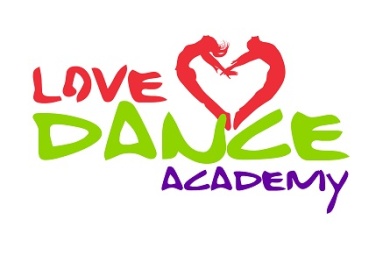 MASECZKA OCHRONNA oraz OSOBISTY ŻEL DO DEZYNFEKCJIKOSZULKI FIRMOWE LOVE DANCE ACADEMY – kto potrzebuje zaopatrzyć się w nowe to prosimy o zgłoszenie w recepcjiLEGITYMACJA SZKOLNA LUB DOWÓD OSOBISTYBUDZIK I LATARKA – jako oddzielny sprzęt poza telefonemPRZYBORY TOALETOWE I CHUSTECZKI HIGENICZNEODPOWIEDNIA ILOŚĆ BIELIZNY OSOBISTEJ PIŻAMAODPOWIEDNIA ILOŚC UBRAŃ I OBUWIA DOSTOSOWANA DO ILOŚCI DNI I POGODYKAPCIE/GRUBE SKARPETYODZIEŻ WIERZCHNIA ODPOWIEDNIA DO ZABAWY NA ŚNIEGU ORAZ OBUWIE ZIMOWE2 RĘCZNIKI – minimum PLUS RECZNIK KĄPIELOWYKOSTIUM KĄPIELOWY/KAPIELÓWKICZEPEKOKULARKIKLAPKI BASENOWEGUMKI/ SPINKI DO WŁOSÓWODPOWIEDNIA ILOŚC STROJÓW TRENINGOWYCH BUTY DO ZAJĘĆ – SPORTOWE – inne niż te które używane będą do chodzenia na co dzieńNAKOLANNIKI – siatkarskie miękkieGUMY DO ROZCIĄGANIA, ROLLERY oraz BLOCZKI – KLOCKI FITNESS BUTELKA Z FILTREM DO WODY – ułatwia oszczędzanie kieszonkowegoSTABILIZATOR/OPASKA – dla osób które potrzebują KIESZONKOWE – KWOTA W/G UZNANIA ULUBIONA MASKOTKA/PODUSZKA/ZABAWKA/KOCYK ORAZ DOBRY HUMORŚLIZG, JABŁUSZKO DO ZJEŻDŻANIA NA ŚNIEGU (opcjonalnie)ZASADY PAKOWANIA: Bagaż powinien być zapakowany wspólnie. Dzięki temu unikniemy sytuacji w której dziecko ostatniego dnia obozu „odkryje” szampon lub torbę z bielizną.Ubrania powinny być wygodne oraz jak najbardziej dostosowane do warunków obozu. Zapomnijmy o ciuchach, które wymagają prasowania a także o wszelkich innych „wyjściowych”.Ubrania powinny być „odporne” na obozowe życie. W przypadku młodszych uczestników obozu warto podpisać każdą rzecz z osobna, gdyż często zdarza się, że ubrania na koniec wędrują do zupełnie innej walizki. Co więcej należy  mieć świadomość, ze ubrania mogą się zagubić/pobrudzić/ zniszczyć, więc unikajmy takich na których nam bardzo zależy. Warto podpisać również sam bagaż – walizkę oraz bagaż podręczny. 